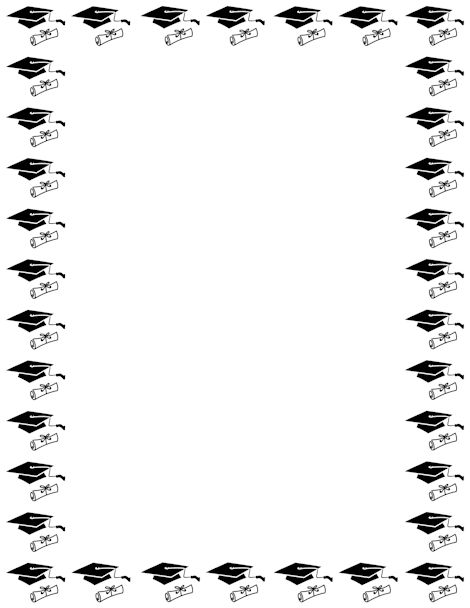 Lorena’s SpanishMONDAYLUNDITUESDAYMARDIWEDNESDAYMERCREDITHURSDAYJEUDIFRIDAYVENDREDI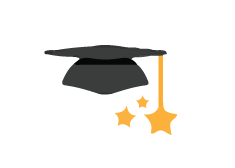 1 Emily the Science Gal:  
Mentos Explosion!Music:Xylophone2  Let’s play street hockey!SCIENCE WITH SARAH: PARACHUTESWimgym – last class – parents invitedEs mi dia de graduacion.It’s my graduation day.5       Theme:  Graduation WeekActivité : Dessine tes professeursBallet (AM)6Jeu: Découvre les talents de tes amisSwimming-last class, parents invited to the pool7 Discussion: My favorite thing about class 2Music8 Last day to bring Scholastic book orders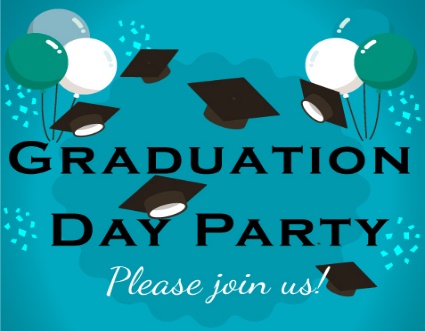 Storytime: Happy GraduationEmily the Science Gal: Hopping Corn!Music9El mejor Papa del mundo.The best daddy in the world.12     Theme: We love              our daddiesActivity: All about my dadBallet (PM) –last class: parents invited in the afternoon13  8:30AM TRIP TO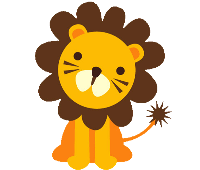   Granby Zoo      ($38.00) Bring your    bathing suit and towel!Storytime:Just Me and My Dad14 11AM Dog trainer Maryse and her special trick dogs ($5.00) Fee is a donation for AnimatchShow & Tell : Amène une photo de toi et de ton papa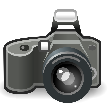 Music15    Discussion: My dad     is special becauseEmily the Science Gal: Conducting Heat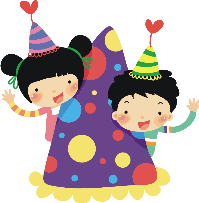      We will    celebrate our   SUMMER BIRTHDAYS16               8:30AMFather’s DayBREAKFAST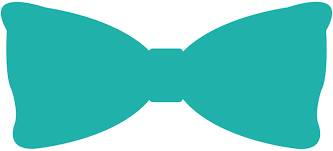 L’heure du conte :Mon papa et moiScience with Sarah:Shaving Cream DoughOutdoor KarateJuego, arriba y abajoGame, up and down.19   Theme: Outdoor Summer Fun Begins10:15AM Pianist Michael Woytiuk: ”Celebrate the Outdoors” ($5.00)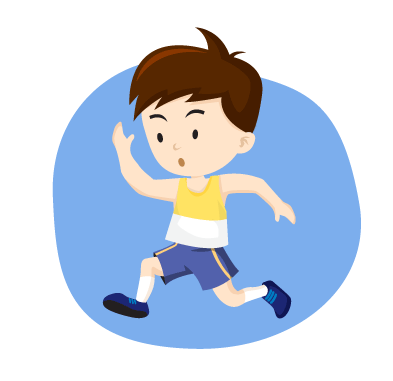        Relay races 
            outsideBallet (PM) 
- Make-up class20  AM Outdoor craft time with artist Jenny Lynn ($12.00)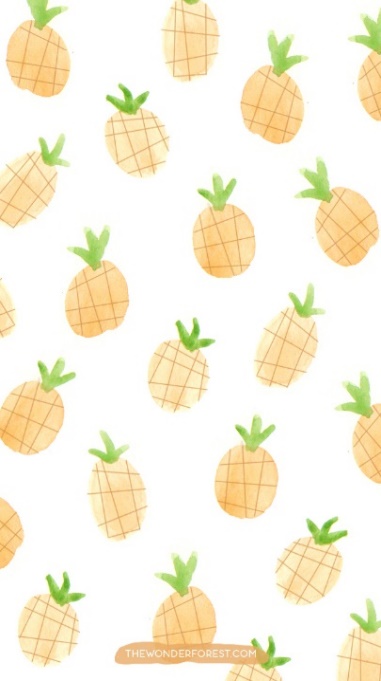 Let’s play hopscotch2 or 2:30PM Come have fun with Sportball – We’ll be trying golf! ($8.00)21  TROPICAL    PYJAMA DAY  Tropical afternoon snack(bring only one snack today!)Outdoor fun with bubblesMusic22   3PM Blair Marshall              summer picnic         magic show ($6.00)Emily the Science Gal : Aluminium RocketOutdoor parachute games(no music)23 AM Celebrate Yoga outdoors with Yogi Doug ($5.00) Fee is a donation for AVATIL (helping adults with disabilities on the West Island)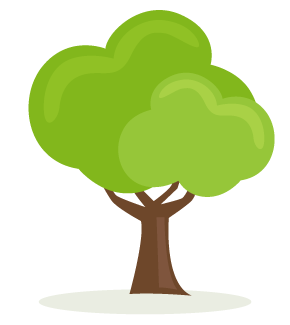     Collation du matin               au parc Outdoor Karate – last class – parents invited2627282930